Załącznik Nr 4 do Regulaminu świadczeń dla studentów i doktorantów Politechniki Koszalińskiej(wprowadzonego Zarządzeniem Nr 41/2019 Rektora PK z dnia 16.09.2019 r.)Nazwisko i imię osoby składającej oświadczenie ……………………………………………………Stopień pokrewieństwa ………………………………………………………………………………..OŚWIADCZENIE CZŁONKA RODZINY
ROZLICZAJĄCEGO SIĘ NA PODSTAWIE PRZEPISÓW 
O ZRYCZAŁTOWANYM PODATKU DOCHODOWYM 
OD NIEKTÓRYCH PRZYCHODÓW OSIĄGNIĘTYCH PRZEZ OSOBY FIZYCZNEOświadczam, że w roku kalendarzowym ................... prowadziłam/em działalność gospodarczą w formie: 	karty podatkowej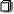 wysokość podatku opłaconego wynosił  ……………………….zł	ryczałtu od przychodów ewidencjonowanychprzychód ……………………według stawki podatkowej wynoszącej ……...%przychód ……………………według stawki podatkowej wynoszącej ……...%przychód ……………………według stawki podatkowej wynoszącej ……...% Oświadczam, że jestem świadoma/y odpowiedzialności karnej za złożenie fałszywego oświadczenia.……….. ………………………….…			                        …….……….….............................................................(miejscowość, data)          				        	          (podpis osoby składającej oświadczenie)Dochód jest ustalany na podstawie przepisów o zryczałtowanym podatku dochodowym od niektórych przychodów osiąganych przez osoby fizyczne w roku kalendarzowym poprzedzającym rok akademicki przyjmuje się dochód miesięczny w wysokości 1/12 dochodu ogłaszanego corocznie, w drodze obwieszczenia, przez ministra właściwego do spraw rodziny w Dzienniku Urzędowym Rzeczypospolitej Polskiej „Monitor Polski” w terminie do dnia 1 sierpnia każdego roku